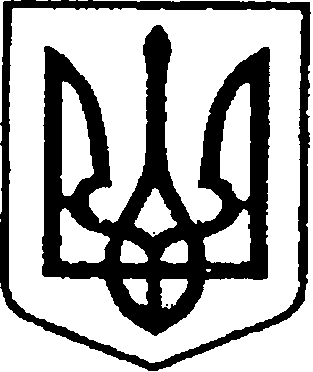 УКРАЇНАЧЕРНІГІВСЬКА ОБЛАСТЬНІЖИНСЬКА МІСЬКА РАДАУПРАВЛІННЯ КОМУНАЛЬНОГО МАЙНА ТА ЗЕМЕЛЬНИХ ВІДНОСИН(пл. імені Івана Франка, 1, м. Ніжин, 16600, тел.: (04631) 2-34-30,E-mail:komm@nizhynrada.gov.ua)________________№_________               На  №_______________від_________                                                                                              Міському голові                                                                                               Ліннику А.В.ЗВІТпро роботу управління комунального майна та земельних відносин Ніжинської міської ради за 2019 рікВиконуючи власні та делеговані повноваження протягом 2019 року, управління комунального майна та земельних відносин, здійснювало свою діяльність у відповідності до положень нормативних актів.Метою діяльності було: забезпечення реалізації повноважень Ніжинської міської ради у галузі земельних відносин і забезпечення конституційних та законних прав громадян та юридичних осіб на землю відповідно до Земельного кодексу України та інших нормативних актів України, підвищення ефективності використання майна комунальної власності територіальної громади міста Ніжина, забезпечення надходження коштів до міського бюджету за рахунок передачі в оренду та приватизації комунального майна.Спеціалістами проведена робота щодо зведення щорічної інвентаризації комунального майна, результатом якої є рішення Ніжинської міської ради      №12-55/2019 від 22 травня 2019 року та рішення №51-56/2019 від 26 червня 2019 року «Про затвердження Переліку об’єктів комунальної власності територіальної громади міста Ніжина».Станом на 31.12.2019 року діяло 128 договорів оренди та суборенди комунального майна.15 підприємств-балансоутримувачів та 2 ЦМК (цілісних майнових комплексів) передають за рішеннями міської ради комунальне майно міста Ніжина в оренду. На виконання рішень Ніжинської міської ради зменшено розмір орендної плати (пільги) 24 орендарям.     За 2019 рік до місцевого бюджету в результаті передачі в оренду комунального майна надійшло  2 183796,08 грн. та 547 629,6 грн. від приватизації комунального майна.          Загальна сума надходження від юридичних осіб за оренду земельних ділянок за звітний період склала 11 725 042,13 грн.	Загальна сума надходження від фізичних осіб  за оренду земельних ділянок за 2019 р. склала  2 482 332,94 грн.За звітний період до управління надійшло 445 звернень щодо погодження меж земельних ділянок, по яких здійснено виїзд та підготовлено відповідні службові записки.   Здійснено перевірку 117 договорів оренди земельних ділянок  на предмет їх відповідності чинному законодавству та додаткових угод щодо договорів земельних ділянок.          За рік проведено засідання колегіальних органів: конкурсної комісії з відбору суб’єктів оціночної діяльності та визначені переможці конкурсу на об’єкти нерухомого майна; аукціонної комісії по об’єктах, які підлягають приватизації; робочої групи з проведення фактичного обліку майна, що знаходиться на території  парку ім. Шевченка,  розташованого  за адресою: м.Ніжин, вул. Шевченка, 12а; комісії щодо погашення заборгованості з орендної плати за користування нерухомим майном комунальної власності міста Ніжина.За відповідний період спеціалістами було підготовлено 35 рішень виконавчого комітету Ніжинської міської ради, 202 рішення Ніжинської міської ради, 11 розпоряджень міського голови.Прийняті міською радою рішення в галузі комунального майна та земельних відносин розміщені на офіційному сайті міської ради. За результатами прийнятих рішень, спеціалістами управління сформовано та надано спеціалістам Центру надання адміністративних послуг для видачі заявникам 1482 витяги з рішень міської ради.З метою координації роботи відділу земельних відносин у відомостях про державну реєстрацію земельних ділянок комунальної власності територіальної громади в особі Ніжинської міської ради продовжується оновлення бази даних витягів з Державного земельного кадастру про земельну ділянку та витягів з Державного реєстру речових прав на нерухоме майно про реєстрацію права власності, що забезпечує доступ до інформації щодо земельних ділянок комунальної власності для використання в подальшій роботі відділу земельних відносин.Постійно проводиться роз’яснювальна робота та надається методична допомога  учасникам АТО та членам сімей загиблих та пораненим військових  з питань віднесених до повноважень виконавчих органів міських рад у сфері регулювання земельних відносин.Ніжинською міською радою було прийнято рішення щодо затвердження розрахункової схеми розміщення земельних ділянок для індивідуального житлового будівництва. Затверджена розрахункова схема розміщення 9 земельних ділянок для індивідуального житлового (садибного) будівництва в м.Ніжині по вул. Л.Толстого.Одним із важливих напрямків розвитку земельних відносин є залучення земель до ринкового обігу. В м. Ніжині проводяться  заходи, спрямовані на продаж земельних ділянок несільськогосподарського призначення  для здійснення  підприємницької діяльності. За звітній період  продано 5 земельних ділянок комунальної власності, та отримано авансовий внесок щодо викупу 5 земельних ділянок, що складає  244 991,06 грн. Посадовими особами управління приймалась участь у щотижневих оперативних нарадах при міському голові, пленарних засіданнях Ніжинської міської ради, засіданнях виконавчого комітету, нарадах та комісіях при міському голові, особистих прийомах громадян міським головою, засіданнях постійної комісії міської ради з майнових та житлово-комунальних питань, транспорту, зв’язку та охорони навколишнього середовища, постійної комісії міської ради з питань земельних відносин, будівництва, архітектури, інвестиційного розвитку міста та децентралізації, постійної комісії міської ради з питань регламенту, депутатської діяльності та етики, законності, правопорядку, антикорупційної політики, свободи слова та зв’язків з громадськістю, постійної комісії міської ради з питань соціально-економічного розвитку міста, підприємницької діяльності, дерегуляції, фінансів та бюджету, постійній комісії міської ради з питань соціального захисту населення, освіти, охорони здоров’я, культури, сім’ї та молоді, фізичної культури і спорту. За відповідний період було надано вичерпні та обґрунтовані відповіді. Також надавали відповіді та роз’яснення на запити фізичних та юридичних осіб відповідно до законодавства про доступ до публічної інформації. Загалом, протягом відповідного періоду документообіг підрозділу становить 3410 документів організаційно-розпорядчого характеру, які опрацьовані належним чином і забезпечено їх своєчасне та якісне виконання.Посадові особи пройшли науково-методичні та практичні семінари у м.Києві та отримали сертифікати про підвищення кваліфікації.     Начальник управління комунального    майна та земельних відносин                                                       І. А. Онокало 